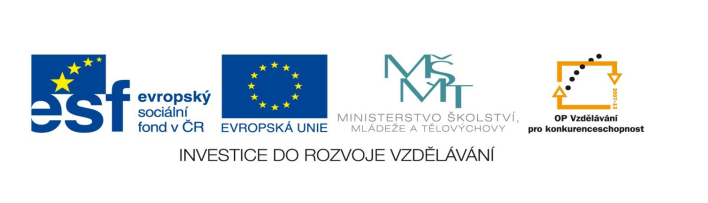 STZákladní škola a mateřská škola PotůčkyNázev vzdělávacího materiálu:VY_32_inovace_1_ přírodovědaAutor:Pavlína PfeiferováČíslo projektu:CZ.1.07/1.4.00/21.2896Ročník:4.Identifikátor materiálu: EU -  3 -  1-  Živá a neživá příroda  1. Podtrhni, co patří do neživé přírody Buk, voda, vápenec, židle, žížala, půda, křemen, kos, borovice, pískovec, okno2. Která část půdy je důležitá pro růst rostlin?Podloží                   humusová vrstva                     zvětralá matečná hornina3. Přiřaď názvy k obrázkům -      vápenec, žula, křemen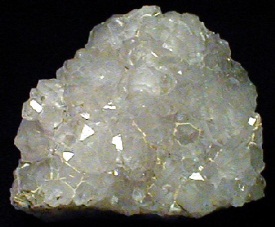 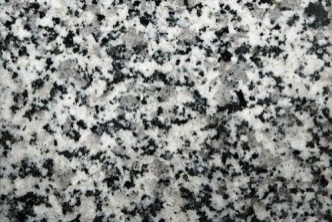 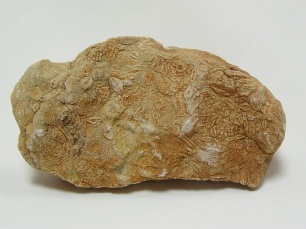 _______________                 _______________                      _______________4. Z jakých minerálů se skládá žula? ________________________________________________________________5. Jak vzniká půda? ________________________________________________6. Podtrhni, co patří do živé přírodyKamenná sůl, muchomůrka červená, sůl, lavice, jedle bělokorá, lišejník, bakterie, liška obecná, voda, kyslík, čedič, ropucha obecná, postel7. Co patří mezi organismy?       ____________________________                                                         ____________________________                                                         ____________________________                                                         ____________________________8. Kde vznikly první živé organismy? __________________________________9. Přiřaď názvy k obrázkům 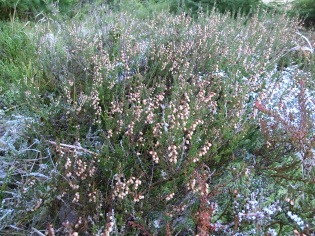 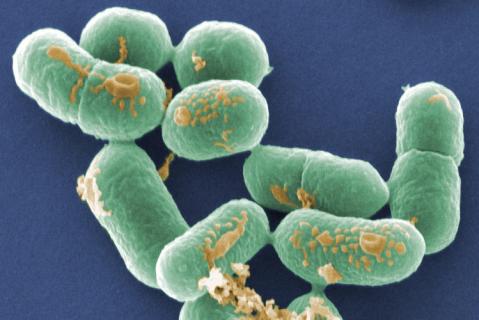 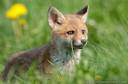 _________________          _____________________       __________________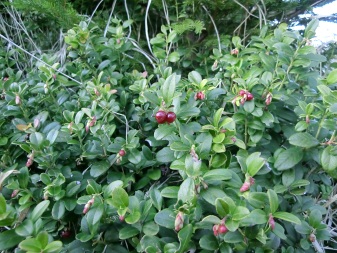 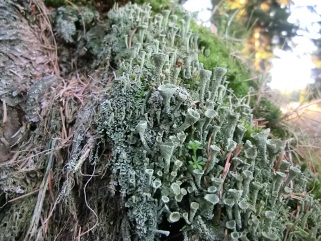 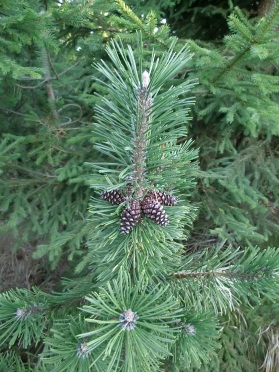 _____________________         __________________      ___________________Borovice, muchomůrka červená, liška obecná, mech, lípa srdčitá, brusinka,modřín opadavý, bakterie, prase divoké, hřib hnědý, lišejník, vřesPoužité zdroje - obrázky: bakterie - http://www.welt.de/multimedia/archive/00304/listeriose_DW_Wisse_304963g.jpgliška obecná - http://www.tichyphoto.com/photo/liska-obecna.jpgžula - http://www.abcservice.cz/img_sortiment/sor_225-m.jpgkřemen - http://www.mineralos.cz/depo/0/78.jpgvápenec - http://www.biolib.cz/IMG/GAL/3617.jpgborovice, brusinka, vřes, lišejník – foto vlastní  1. Podtrhni, co patří do neživé přírody Buk, voda, vápenec, židle, žížala, půda, křemen, kos, borovice, pískovec, okno2. Která část půdy je důležitá pro růst rostlin?Podloží                   humusová vrstva                     zvětralá matečná hornina3. Přiřaď názvy k obrázkům -      vápenec, žula, křemen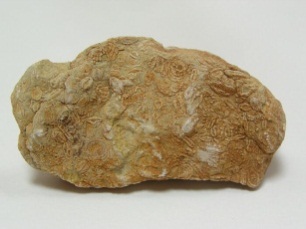                  žula                                vápenec                                   křemen4. Z jakých minerálů se skládá žula?      Živec, křemen, slída 5. Jak vzniká půda?        Zvětráváním hornin6. Podtrhni, co patří do živé přírodyKamenná sůl, muchomůrka červená, sůl, lavice, jedle bělokorá, lišejník, bakterie, liška obecná, voda, kyslík, čedič, ropucha obecná, postel7. Co patří mezi organismy?          Mechy, lišejníky, houby, rostliny, živočichové8. Kde vznikly první živé organismy?          Na dně oceánů9. Přiřaď názvy k obrázkům 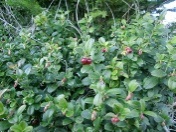 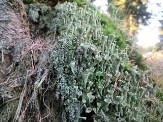 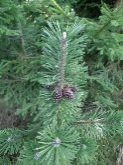 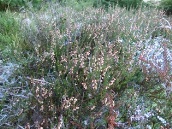 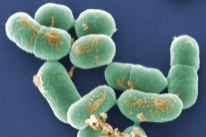  bakterie             liška obecná           vřes               borovice         lišejník       brusinka                                                                           Anotace Žák si zopakuje kapitolu nerosty a horniny, živá příroda – rozdělení organismů               Autor Pavlína PfeiferováJazyk  Čeština Očekávaný výstup    Zná rozdělení živé a neživé přírody, objevuje a zjišťuje propojenost prvků živé a neživé přírodySpeciální vzdělávací potřeby- žádné –Klíčová slova Organismy, nerosty, horniny, rostlinyDruh učebního materiálu                         Pracovní list Druh interaktivity                                  Test Cílová skupina                                             Žák Stupeň a typ vzdělávání     Základní vzdělávání – první stupeňTypická věková skupina                            9 – 10 let Celková velikost                  485 kB –  soubor  doc.      Datum vytvoření                               8.10.2011